Supplemental Table 1. Results of Latent Class Growth Models for Multisite ASD StudyNote. AIC = Alkaike Information Criterion; BIC = Bayesian Information Criterion; LMR-LRT = Lo-Mendel-Rubin adjusted likelihood ratio test; SD = Standard Deviation. Models included linear and quadratic growth terms. Five hundred random sets of starting values were used for the initial stage, and 20 final stage optimizations were used in each analysis. Each analysis ran without error.Supplemental Table 2. Results of Latent Class Growth Models for JTOPSNote. AIC = Alkaike Information Criterion; BIC = Bayesian Information Criterion; LMR-LRT = Lo-Mendel-Rubin adjusted likelihood ratio test; SD = Standard Deviation. Models included linear and quadratic growth terms. Five hundred random sets of starting values were used for the initial stage, and 20 final stage optimizations were used in each analysis. Each analysis ran without error.Supplemental Table 3. Results of Latent Class Growth Models for TCOMNote. AIC = Alkaike Information Criterion; BIC = Bayesian Information Criterion; LMR-LRT = Lo-Mendel-Rubin adjusted likelihood ratio test; SD = Standard Deviation. Models included linear and quadratic growth terms. Five hundred random sets of starting values were used for the initial stage, and 20 final stage optimizations were used in each analysis. Each analysis ran without error.Supplemental Table 4. Results of Latent Class Growth Models for Ohio-MVANote. AIC = Alkaike Information Criterion; BIC = Bayesian Information Criterion; LMR-LRT = Lo-Mendel-Rubin adjusted likelihood ratio test; SD = Standard Deviation. Models included linear and quadratic growth terms. Five hundred random sets of starting values were used for the initial stage, and 20 final stage optimizations were used in each analysis. Each analysis ran without error.Supplemental Table 5. Results of Latent Class Growth Models for Zurich ICUNote. AIC = Alkaike Information Criterion; BIC = Bayesian Information Criterion; LMR-LRT = Lo-Mendel-Rubin adjusted likelihood ratio test; SD = Standard Deviation. Models included linear and quadratic growth terms. Five hundred random sets of starting values were used for the initial stage, and 20 final stage optimizations were used in each analysis. Each analysis ran without error.Supplemental Table 6. Results of Latent Class Growth Models for Amsterdam CortisolNote. AIC = Alkaike Information Criterion; BIC = Bayesian Information Criterion; LMR-LRT = Lo-Mendel-Rubin adjusted likelihood ratio test; SD = Standard Deviation. Models included linear and quadratic growth terms. Five hundred random sets of starting values were used for the initial stage, and 20 final stage optimizations were used in each analysis. Each analysis ran without error.Supplemental Table 7. Growth terms and descriptive data for participants with most likely membership in each trajectory from each datasetNote: * p < .05, ** p < .01, *** p < .001Supplemental Table 8. Descriptive statistics for the All Other trajectories versus Low trajectory. Chi-square tests were conducted to assess for significant variation across studies on all covariates. Supplemental Table 9. Descriptive statistics for the Low versus Delayed trajectory. Chi-square tests were conducted to assess for significant variation across studies on all covariates. Supplemental Table 10. Descriptive statistics for the High versus Remitting trajectory. Chi-square tests were conducted to assess for significant variation across studies on all covariates. Supplemental Table 11. Multinomial Logistic Regression results for Low (reference) vs Delayed vs High. Chi-squared likelihood ratio tests compare models constraining each predictor separately to be equal across outcomes with an unconstrained model where predictors’ effects were allowed to vary. Note: * p < .05, ** p < .01, *** p < .001Supplemental Table 12. Multinomial Logistic Regression results for High (reference) vs Low vs Remitting. Chi-squared likelihood ratio tests compare models constraining each predictor separately to be equal across outcomes with an unconstrained model where predictors’ effects were allowed to vary. Note: * p < .05, ** p < .01, *** p < .001Supplemental Figure 1. Odds ratio and 95% confidence intervals of predictors for being in the Low versus All Other Trajectory in the pooled ICPP dataset (in blue) and in a subset where each study was removed from the combined dataset in turn and a logistic model fit in the remaining studies. 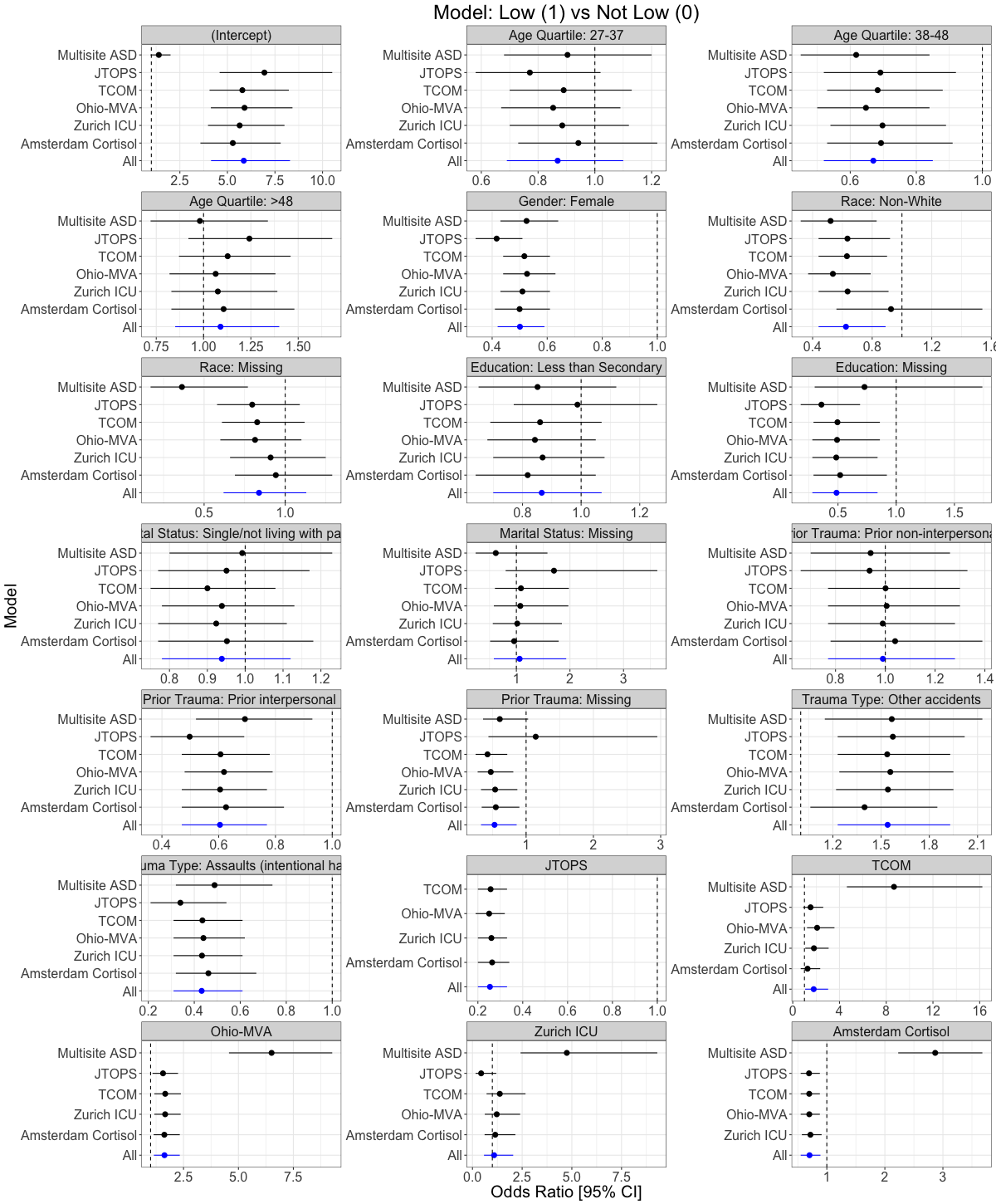 Supplemental Figure 2. Odds ratio and 95% confidence intervals of predictors for being in the Low versus the Delayed Trajectory in the pooled ICPP dataset (in blue) and in a subset where each study was removed from the combined dataset in turn and a logistic model fit in the remaining studies.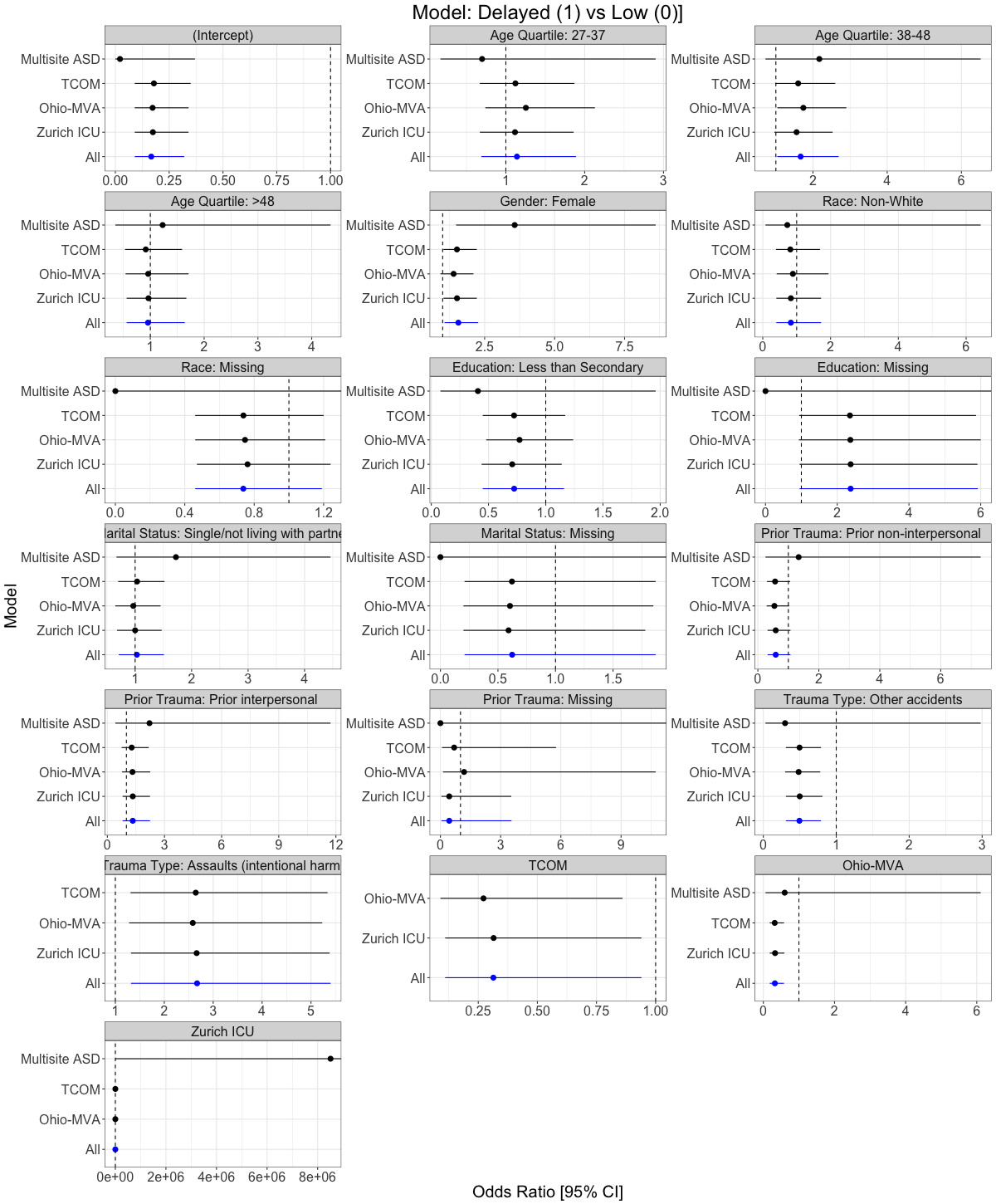 Supplemental Figure 3. Odds ratio and 95% confidence intervals of predictors for being in the Remitting versus the High Trajectory in the pooled ICPP dataset (in blue) and in a subset where each study was removed from the combined dataset in turn and a logistic model fit in the remaining studies.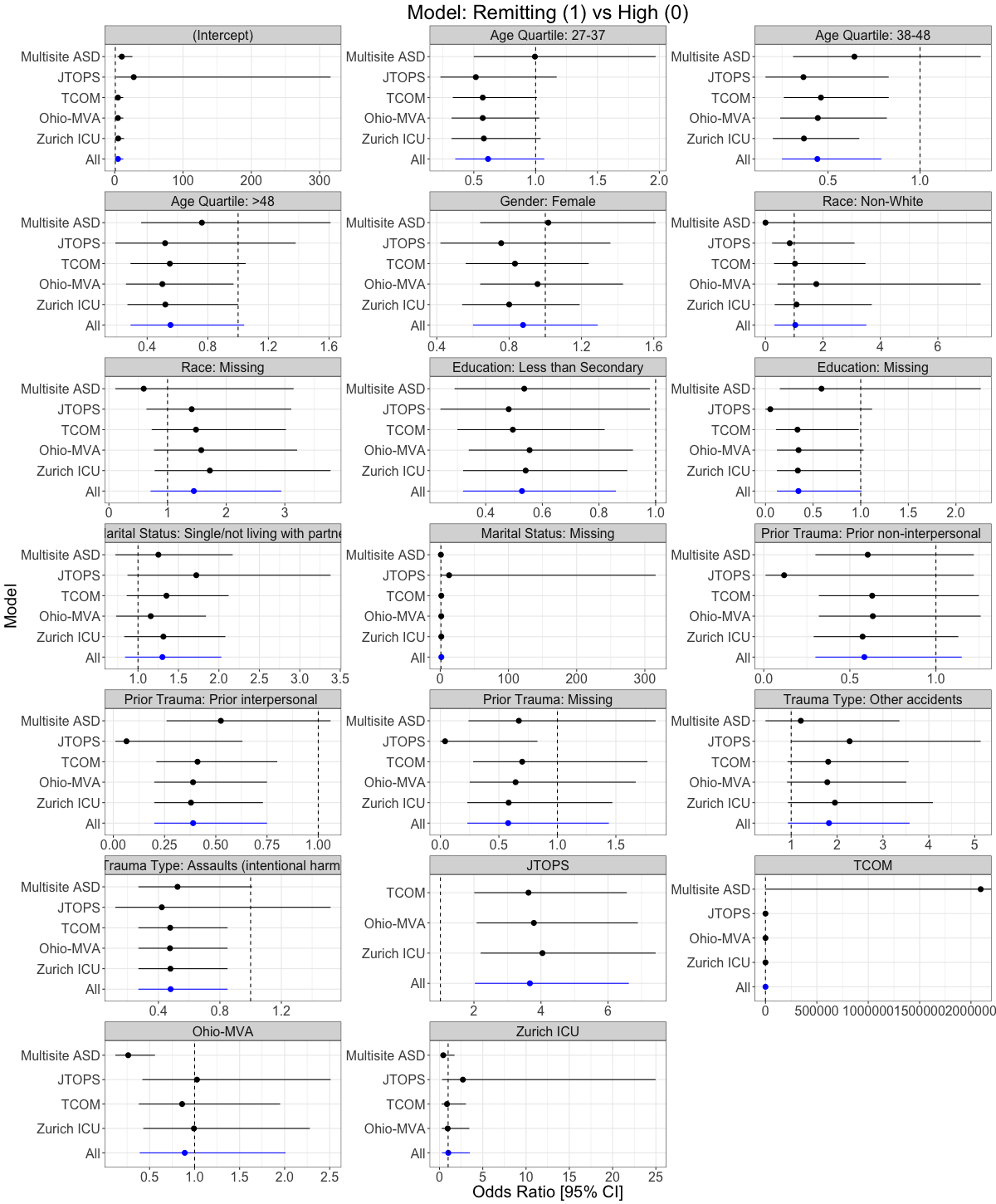 N classesAICBICAdj. BICEntropyMean Posterior Probability (SD; Range)LMR-LRT p value% in smallest class124843.1524873.0824854.02311N/A100.00%223634.43123684.31623652.5530.9240.965 (0.028; 0.945-0.984)< .000114.36%323244.46123314.29923269.8320.8620.923 (0.047; 0.870-0.956)0.00047.68%423097.02423186.81523129.6440.8750.898 (0.084; 0.790-0.973)0.0226.60%522992.22623101.97123032.0950.8360.877 (0.053; 0.801-0.929)0.04913.85%622895.39223025.09122942.510.8440.854 (0.058; 0.783-0.931)0.41113.67%AICBICAdj. BICEntropyMean Posterior Probability (SD; Range)LMR-LRT p value% in smallest class114769.8114797.4114778.35811N/A100.00%214338.61914384.61814352.8640.770.919 (0.032; 0.896-0.941)0.016226.42%314196.42114260.81914216.3640.7490.864 (0.058; 0.802-0.917)0.000812.30%414143.8414226.63714169.4810.6730.809 (0.076; 0.696-0.857)0.026410.28%514100.95914202.15614132.2980.7770.845 (0.053; 0.782-0.910)0.16732.26%614070.44314190.03914107.480.7310.800 (0.068; 0.726-0.909)0.22332.48%N classesAICBICAdj. BICEntropyMean Posterior Probability (SD; Range)LMR-LRT p value% in smallest class12950.5382969.4932950.49311N/A100.00%22835.4222867.0132835.3460.8870.947 (0.043; 0.916-0.977)0.310314.60%32773.5952817.8222773.4890.860.931 (0.076; 0.844-0.988)0.12137.43%42744.8352801.6982744.6990.8750.933 (0.054; 0.875-0.997)0.36343.38%52728.3612797.862728.1950.8710.934 (0.062; 0.833-0.999)0.25242.72%62716.6022798.7372716.4050.8660.920 (0.088; 0.755-0.996)0.29762.45%N classesAICBICAdj. BICEntropyMean Posterior Probability (SD; Range)LMR-LRT p value% in smallest class16028.5346050.4916031.46411N/A100.00%25671.3655707.965676.2490.9230.973 (0.010; 0.966-0.980)0.008717.49%35588.8775640.1095595.7140.8850.894 (0.067; 0.844-0.970)0.13087.51%45554.0935619.9645562.8840.8810.897 (0.058; 0.819-0.956)0.15036.68%55531.7955612.3045542.540.8420.895 (0.082; 0.757-0.974)0.69222.53%65509.1645604.3115521.8620.8050.824 (0.102; 0.698-0.934)0.23572.79%N classesAICBICAdj. BICEntropyMean Posterior Probability (SD; Range)LMR-LRT p value% in smallest class12768.6562785.4312766.46111N/A100.00%22647.5632675.5212643.9050.9080.960 (0.030; 0.938-0.981)0.002617.81%32626.5812665.7232621.4590.8920.931 (0.069; 0.851-0.973)0.20448.08%42605.1042655.4282598.5180.9050.923 (0.092; 0.788-0.983)0.49954.44%52590.6212652.1282582.5710.9140.936 (0.051; 0.869-0.997)0.22672.70%62582.7762655.4672573.2640.7750.899 (0.094; 0.789-0.999)0.55572.69%N classesAICBICAdj. BICEntropyMean Posterior Probability (SD; Range)LMR-LRT p value% in smallest class115350.25415382.36715360.1411N/A100.00%214530.11414580.57714545.6490.9440.970 (0.028; 0.950-0.989)0.006112.73%314221.96414221.96414243.1480.9210.944 (0.035; 0.909-0.978)0.00044.44%414054.52214141.68614081.3550.850.907 (0.037; 0.853-0.934)0.06123.85%513968.25514073.76814000.7360.8560.881 (0.058; 0.812-0.935)0.19313.19%613911.18414035.04813949.3150.8470.844 (0.067; 0.784-0.933)0.11413.19%Growth Terms - Estimate (SE)Growth Terms - Estimate (SE)Growth Terms - Estimate (SE)Observed MeansObserved MeansObserved MeansObserved MeansObserved MeansObserved MeansInterceptSlopeQuadratic<1 mo1 mo3 mos6 mos9 mos12 mosMultisite ASD (N = 1084)Multisite ASD (N = 1084)Low (n = 779, 71.9%)10.75 (.46)***.18 (.28)-.03 (.02)10.95--10.99----9.21Remitting (n = 88, 8.1%)44.34 (4.74)***-5.72 (2.50)*.31 (.18)43.36--29.34----19.92Delayed-onset (n = 149, 13.7%)16.66 (1.55)***9.51 (1.35)***-.57 (.11)***21.70--41.12----49.10High (n = 68, 6.3%)55.21 (3.02)***8.08 (1.98)***-.53 (.14)***60.87--74.43----76.75JTOPS (N = 735)JTOPS (N = 735)Low (n = 292, 39.7%)43.54 (2.83)***-9.59 (1.00)***.64 (.08)***--33.34--8.587.17--Remitting (n = 139, 18.9%)71.31 (2.64)***-2.12 (1.87)-.18 (.21)--69.02--52.9237.26--Fast remitting (n = 229, 31.1%)79.87 (3.28)***-15.48 (1.84)***.97 (.15)***--68.20--22.3819.88--High (n = 75, 10.2%)88.39 (3.80)***-.57 (1.63)-.12 (.17)--90.40--81.0873.83--TCOM (N = 174)TCOM (N = 174)Low (n = 137, 78.7%)13.61 (1.43)***-.89 (.50).02 (.04)--12.82--9.13--6.00Remitting (n = 25, 14.4%)46.99 (7.01)***-4.02 (1.79)*.17 (.12)--43.76--29.78--23.94Delayed-onset (n = 6, 3.4%)21.04 (13.16)4.55 (4.10)-.13 (.22)--24.83--43.50--57.33High (n = 6, 3.4%)53.76 (19.63)**3.47 (4.66)-.08 (.27)--60.00--71.33--84.67Ohio-MVA (N = 287)Ohio-MVA (N = 287)Low (n = 230, 80.1%)19.00 (1.34)***-1.49 (.40)***.07 (.03)*--18.27--12.57--11.05Remitting (n = 23, 8.0%)61.29 (11.38)***-3.52 (3.29).08 (.22)--61.04--45.31--30.85Delayed-onset (n = 16, 5.6%)32.12 (5.99)***-.96 (2.92).22 (.22)--29.88--36.07--52.67High (n = 18, 6.3%)73.38 (4.44)***-2.77 (2.46).27 (.17)--72.61--66.79--78.00Zurich ICU (N = 121)Zurich ICU (N = 121)Low (n = 88, 72.3%)18.14 (1.45)***-2.59 (.41)***.16 (.03)***16.38----7.99--9.75Remitting (n = 19, 15.7%)36.70 (7.18)***-1.80 (1.64).05 (.09)36.58----26.59--21.71Delayed-onset (n = 5, 4.4%)36.94 (18.35)*-7.55 (3.69)*.74 (.25)**32.60----17.60--53.20High (n = 9, 7.4%)31.49 (7.09)***4.99 (2.16)*-.32 (.14)*33.67----49.89--44.78Amsterdam Cortisol (N = 726Amsterdam Cortisol (N = 726Low (n = 491, 67.6%)13.47 (.77)***-1.33 (.23)***.07 (.02)***--12.548.988.22--7.68Moderate-low (n = 153, 21.1%)33.11 (2.68)***-1.75 (.79)*.07 (.05)--33.5229.2325.76--23.09Moderate (n = 54, 7.4%)50.97 (6.12)***-.02 (2.39)-.02 (.17)--53.0048.1650.94--48.52High (n = 28, 3.9%)76.48 (4.90)***2.36 (1.72)-.12 (.12)--79.3881.0086.43--88.00LowAll Otherp valueAge Quartileχ23=24.83; p<0.001   <27501 (25.2%)253 (23.1%)   27-37476 (24%)313 (28.6%)   38-48451 (22.7%)295 (26.9%)   >48559 (28.1%)235 (21.4%)Genderχ21=91.54; p<0.001   Male1400 (70.5%)582 (53.1%)   Female587 (29.5%)514 (46.9%)Raceχ22=10.44; p=0.005   White1491 (75%)877 (80%)   Non-White233 (11.7%)97 (8.9%)   Missing263 (13.2%)122 (11.1%)Educationχ22=21.87; p<0.001   Secondary or Greater1542 (77.6%)818 (74.6%)   Less than Secondary361 (18.2%)186 (17%)   Missing84 (4.2%)92 (8.4%)Marital Statusχ22=16.34; p<0.001   Married/living with partner953 (48%)491 (44.8%)   Single/not living with partner953 (48%)523 (47.7%)   Missing81 (4.1%)82 (7.5%)Prior Traumaχ23=24.19; p<0.001   No prior trauma297 (14.9%)174 (15.9%)   Prior non-interpersonal trauma700 (35.2%)296 (27%)   Prior interpersonal trauma848 (42.7%)522 (47.6%)   Missing142 (7.1%)104 (9.5%)Trauma Typeχ22=100.81; p<0.001   MVA1449 (72.9%)840 (76.6%)   Other accidents472 (23.8%)143 (13%)   Assaults (intentional harm)66 (3.3%)113 (10.3%)LowDelayedp valueAge Quartileχ23=13.02; p=0.005   <27501 (25.2%)42 (24.9%)   27-37476 (24%)36 (21.3%)   38-48451 (22.7%)58 (34.3%)   >48559 (28.1%)33 (19.5%)Genderχ21=0.24; p=0.621   Male1400 (70.5%)116 (68.6%)   Female587 (29.5%)53 (31.4%)Raceχ22=11.11; p=0.004   White1491 (75%)114 (67.5%)   Non-White233 (11.7%)16 (9.5%)   Missing263 (13.2%)39 (23.1%)Educationχ22=13.05; p=0.001   Secondary or Greater1542 (77.6%)124 (73.4%)   Less than Secondary361 (18.2%)26 (15.4%)   Missing84 (4.2%)19 (11.2%)Marital Statusχ22=6.09; p=0.048   Married/living with partner953 (48%)72 (42.6%)   Single/not living with partner953 (48%)83 (49.1%)   Missing81 (4.1%)14 (8.3%)Prior Traumaχ23=35.02; p<0.001   No prior trauma297 (14.9%)22 (13%)   Prior non-interpersonal trauma700 (35.2%)31 (18.3%)   Prior interpersonal trauma848 (42.7%)110 (65.1%)   Missing142 (7.1%)6 (3.6%)Trauma Typeχ22=13.42; p=0.001   MVA1449 (72.9%)129 (76.3%)   Other accidents472 (23.8%)26 (15.4%)   Assaults (intentional harm)66 (3.3%)14 (8.3%)HighRemittingp-valueAge Quartileχ23=11.63; p=0.009   <2737 (18.6%)145 (27.8%)   27-3759 (29.6%)158 (30.3%)   38-4865 (32.7%)114 (21.9%)   >4838 (19.1%)104 (20%)Genderχ21=0.00; p<0.948   Male98 (49.2%)258 (49.5%)   Female101 (50.8%)263 (50.5%)Raceχ22=10.64; p=0.005   White147 (73.9%)441 (84.6%)   Non-White21 (10.6%)34 (6.5%)   Missing31 (15.6%)46 (8.8%)Educationχ22=23.86; p<0.001   Secondary or Greater118 (59.3%)404 (77.5%)   Less than Secondary55 (27.6%)72 (13.8%)   Missing26 (13.1%)45 (8.6%)Marital Statusχ22=1.11; p=0.575   Married/living with partner90 (45.2%)222 (42.6%)   Single/not living with partner88 (44.2%)252 (48.4%)   Missing21 (10.6%)47 (9%)Prior Traumaχ23=30.90; p<0.001   No prior trauma19 (9.5%)115 (22.1%)   Prior non-interpersonal trauma45 (22.6%)150 (28.8%)   Prior interpersonal trauma111 (55.8%)182 (34.9%)   Missing24 (12.1%)74 (14.2%)Trauma Typeχ22=6.87; p=0.032   MVA143 (71.9%)415 (79.7%)   Other accidents22 (11.1%)54 (10.4%)   Assaults (intentional harm)34 (17.1%)52 (10%)VariableDelayedHighχ2pIntercept0.18*** [0.1-0.35]0.01*** [0-0.02]Age Quartile:43.09<0.0001    27-371.08     [0.65-1.77]1.65*   [1.03-2.64]    38-481.66*   [1.04-2.65]2.3**  [1.42-3.73]    >480.96     [0.56-1.64]0.94     [0.55-1.62]Gender: Female1.42     [0.98-2.06]2.65*** [1.91-3.67]39.09<0.0001Race:38.98<0.0001    Non-White0.93     [0.45-1.92]2.59*   [1.35-4.97]    Missing0.74     [0.46-1.2]1.42     [0.8-2.5]Education:52.42<0.0001    Less than Secondary0.74     [0.46-1.18]2.82*** [1.92-4.14]    Missing2.08     [0.86-5.05]5.03**  [1.98-12.76]Marital Status:44.05<0.0001    Single/not living with partner1.02     [0.7-1.48]0.94     [0.66-1.34]    Missing0.7     [0.24-2.06]0.71     [0.24-2.08]Prior Trauma:37.12<0.0001    Prior non-interpersonal 0.56     [0.31-1.03]1.56     [0.86-2.84]    Prior interpersonal 1.23     [0.74-2.05]3.25*** [1.85-5.69]    Missing0.41     [0.05-3.27]3.7*   [1.51-9.08]Trauma Type:38.26<0.0001    Other accidents0.5*   [0.31-0.79]0.62     [0.38-1.03]    Assaults (intentional harm)2.5*   [1.26-4.93]4.99*** [3.02-8.26]Study: 173.9<0.0001    JTOPS0     [0-Inf]3.98*** [2.43-6.52]    TCOM0.28*   [0.09-0.83]0.39     [0.13-1.16]    Ohio-MVA0.33**  [0.18-0.59]1.23     [0.65-2.33]    Zurich ICU0.87     [0.09-8.18]1.62     [0.53-4.97]    Amsterdam Cortisol0     [0-Inf]0.91     [0.54-1.55]VariableLowRemittingχ2pIntercept114.9*** [52.43-251.82]5.87*** [2.44-14.11]Age Quartile:198.7<0.0001    27-370.65     [0.41-1.03]0.59*   [0.36-0.98]    38-480.44**  [0.27-0.71]0.49*   [0.29-0.83]    >480.99     [0.58-1.67]0.78     [0.44-1.39]Gender: Female0.36*** [0.26-0.5]0.76     [0.54-1.09]150.8<0.0001Race:140.4<0.0001    Non-White0.37*   [0.19-0.71]0.58     [0.23-1.48]    Missing0.72     [0.41-1.27]1.23     [0.63-2.41]Education:137.5<0.0001    Less than Secondary0.36*** [0.25-0.53]0.47**  [0.3-0.73]    Missing0.21**  [0.09-0.5]0.27*   [0.1-0.71]Marital Status:166.9<0.0001    Single/not living with partner1.02     [0.72-1.45]1.14     [0.77-1.7]    Missing1.23     [0.46-3.32]1.78     [0.61-5.17]Prior Trauma:137.2<0.0001    Prior non-interpersonal 0.66     [0.37-1.19]0.67     [0.37-1.24]    Prior interpersonal 0.31*** [0.18-0.54]0.41*   [0.23-0.72]    Missing0.34*   [0.15-0.8]0.62     [0.26-1.45]Trauma Type:147.9<0.0001    Other accidents1.68*   [1.02-2.77]1.71     [0.95-3.08]    Assaults (intentional harm)0.22*** [0.13-0.36]0.39**  [0.23-0.65]Study: 590.5<0.0001    JTOPS0.24*** [0.15-0.39]3.23*** [1.84-5.67]    TCOM2.58     [0.88-7.56]3.87*   [1.06-14.18]    Ohio-MVA0.8     [0.42-1.51]0.83     [0.38-1.83]    Zurich ICU0.51     [0.17-1.53]0.84     [0.26-2.75]    Amsterdam Cortisol1.1     [0.65-1.87]0     [0-Inf]